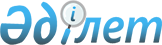 Хромтау ауданының 2011-2013 жылдарға арналған бюджеті туралы
					
			Мерзімі біткен
			
			
		
					Ақтөбе облысы Хромтау аудандық мәслихатының 2010 жылғы 24 желтоқсандағы № 207 шешімі. Ақтөбе облысы Хромтау ауданының Әділет басқармасында 2011 жылғы 17 қаңтарда № 3-12-128 тіркелді. Қолданылу мерзімінің аяқталуына байланысты күші жойылды - (Ақтөбе облысы Хромтау аудандық мәслихатының аппаратының 2013 жылғы 14 ақпандағы № 59 хатымен).
      Ескерту. Қолданылу мерзімінің аяқталуына байланысты күші жойылды - (Ақтөбе облысы Хромтау аудандық мәслихатының аппаратының 14.02.2013 № 59 хатымен).
      Қазақстан Республикасының 2001 жылғы 23 қаңтардағы "Қазақстан Республикасындағы жергілікті мемлекеттік басқару және өзін-өзі басқару туралы" Қазақстан Республикасының № 148 Заңының 6 бабының 1 тармағына, Қазақстан Республикасының 2008 жылғы 4 желтоқсандағы № 95 Бюджеттік Кодексінің 9 бабының 2 тармағына, Қазақстан Республикасының 2010 жылғы 29 қарашадағы "2011-2013 жылдарға арналған республикалық бюджет туралы" № 357-IV Заңына және Қазақстан Республикасы Үкіметінің 2010 жылдың 13 желтоқсанындағы "2011-2013 жылдарға арналған республикалық бюджет туралы" Қазақстан Республикасының Заңын жүзеге асыру туралы" № 1350 Қаулысына сәйкес аудандық мәслихат ШЕШІМ ЕТЕДІ:
      1. Хромтау ауданының 2011-2013 жылдарға арналған бюджеті 1, 2 және 3 қосымшаларға сәйкес, оның ішінде 2011 жылға мына көлемдерде бекітілсін:
            1) кірістер                        4018838,9 мың теңге;
            оның ішінде:
            салықтық түсімдері бойынша           2139969 мың теңге;
            салықтық емес түсімдер бойынша         39574 мың теңге;
            негізгі капиталды сатудан
            түсетін түсімдер бойынша                8065 мың теңге;
            трансферттер түсімдері бойынша     1831230,9 мың теңге;
            2) шығындар                        4196564,3 мың теңге;
            3) таза бюджеттік кредит беру         435643 мың теңге;
            оның ішінде:
            бюджеттік кредиттер                   497665 мың теңге;
            бюджеттік кредиттерді өтеу              1840 мың теңге;
            4) қаржы активтерiмен жасалатын
            операциялар бойынша сальдо                 0 мың теңге;
            оның ішінде:
            қаржы активтерiн сатып алу                 0 мың теңге;
            5) бюджет тапшылығы (профицит)     -613368,4 мың теңге;
            6) бюджет тапшылығын
            (профицитті)қаржыландыру            613368,4 мың теңге;
      Ескерту. 1 тармаққа өзгерістер енгізілді - Ақтөбе облысы Хромтау аудандық мәслихатының 2011.02.01 № 218; 2011.03.28 № 229; 2011.04.27 № 238; 2011.07.21 № 247; 2011.10.19 № 261; 2011.11.10 № 269 (2011.01.01 бастап қолданысқа енгізіледі) Шешімдерімен.


      2. 2011 жылға бөлінген салықтардан түскен жалпы соманы бөлу облыстық мәслихаттың 2010 жылғы 13 желтоқсандағы № 333 шешімі бойынша аудандық бюджетке мынадай мөлшерде белгіленсін:
      1) төлем көзінде кірістерге салынатын жеке табыс салығы бойынша 27 пайыз;
      2) әлеуметтік салық бойынша 27 пайыз;
      3) төлем көзінде кірістерге салынатын жеке табыс салығы бойынша, қызметін бір жолғы талон бойынша жүзеге асыратын жеке тұлғалардан алынатын жеке табыс салығы бойынша, төлем көзінен салық салынатын шетелдік азаматтар табыстарынан ұсталатын жеке табыс салығы бойынша, төлем көзінен салық салынбайтын шетелдік азаматтар табыстарынан ұсталатын жеке табыс салығы бойынша түсімдер аудан бюджетіне толығымен есептелсін.
      3. Аудандық бюджеттің кірісіне мыналар есептелетін болып белгіленсін:
      заңды тұлғалар мен жеке кәсіпкерлердің мүлкіне салынатын салық;
      жеке тұлғалардың мүлкіне салынатын салық;
      ауылшаруашылық маңызы бар жерлер үшін жеке тұлғаларға салынатын жер салығы;
      елді мекендердің жерлеріне салынатын жеке тұлғалардан алынатын жер салығы;
      өнеркәсіп, көлік, байланыс, қорғаныс жеріне және басқа да ауыл шаруашылығына арналмаған жерге салынатын жер салығы;
      ауыл шаруашылық маңыздағы жерлерге заңды тұлғалар мен жеке кәсіпкерлерге, жеке нотариустар мен адвокаттардан алынатын жер салығы;
      елді мекендердің заңды тұлғалар мен жеке кәсіпкерлерге, жеке нотариустар мен адвокаттардан алынатын жер салығы;
      заңды және жеке тұлғалардың көлік құралдарына салынатын салық;
      бірыңғай жер салығы;
      бензинге және дизель отынына арналған акциздер, табиғи және басқа ресурстарды пайдаланғаны үшін түсетін түсімдер
      жер учаскелерін пайдаланғаны үшін төлем;
      жеке кәсіпкерлерді мемлекеттік тіркегені үшін алынатын алымдар;
      жекелеген қызмет түрлерімен айналысу құқығы үшін лицензиялық алым;
      заңды тұлғаларды мемлекеттік тіркегені және филиалдар мен өкілдіктерді есептік тіркегені, сондай-ақ оларды қайта тіркегені үшін алым;
      жылжымалы мүлікті кепілдікке салуды мемлекеттік тіркегені және кеменің немесе жасалып жатқан кеменің ипотекасы үшін алынатын алым;
      көлік құралдарын мемлекеттік тіркегені, сондай-ақ оларды қайта тіркегені үшін алынатын алым;
      жылжымайтын мүлікке және олармен келісім жасау құқығын мемлекеттік тіркегені үшін алым;
      жергілікті маңызы бар және елді мекендердегі жалпы пайдаланудағы автомобиль жолдарының бөлу жолағында сыртқы көрнекі жарнамаларды орналастырғаны үшін алынатын төлем;
      тіркелген салық;
      мемлекеттік баж (108102-108112 кодтары бойынша);
      коммуналдық меншіктегі мүлікті жалға беруден түсетін кірістер;
      жергілікті мемлекеттік органдар салатын әкімшілік айыппұлдар, өсімпұлдар, санкциялар, өндіріп алулар;
      жергілікті бюджетке түсетін салықтық емес басқа да түсімдер;
      жер учаскелерін сатудан түсетін түсімдер.
      4. Қазақстан Республикасының "2011-2013 жылдарға арналған республикалық бюджет туралы" Заңының 5 бабына сәйкес жұмыс берушілер еңбекке уақытша жарамсыздығы, жүктілігі мен босануы бойынша, бала туған кезде, жерлеуге есептеген, мемлекеттік әлеуметтік сақтандыру қорынан төленіп келген жәрдемақы сомаларының аталған қорға аударымдардың есептелген сомаларынан асып түсуі нәтижесінде 1998 жылғы 31 желтоқсандағы жағдай бойынша құралған теріс сальдо ай сайын жалақы қорының 4 пайызы шегінде әлеуметтік салық төлеу есебіне жатқызылсын.
      5. Қазақстан Республикасының "2011-2013 жылдарға арналған республикалық бюджет туралы" Заңының 8 бабына сәйкес 2011 жылдың 1 қаңтарынан бастап:
      1) жалақының ең төменгі мөлшері 15999 теңге;
      2) Қазақстан Республикасының заңнамасына сәйкес жәрдемақыларды және өзге де әлеуметтік төлемдерді есептеу үшін, сондай-ақ айыппұл санкцияларын, салықтар мен басқа да төлемдерді қолдану үшін айлық есептік көрсеткіш 1512 теңге;
      3) базалық әлеуметтік төлемдердің мөлшерін есептеу үшін ең төменгі күнкөріс деңгейінің шамасы 15999 теңге мөлшерінде белгіленгені еске және басшылыққа алынсын.
      6. 2011 жылға арналған аудандық бюджеттің базасына енгізілген республикалық бюджеттен мақсатты ағымдағы нысаналы трансферттер түскені ескерілсін, оның ішінде:
      1) жаңадан іске қосылатын білім объектілерін күтіп ұстауға 82973,0 мың теңге;
      2) мектепке дейінгі білім беру, орта білім беру ұйымдарын "Өзін-өзі тану" пәні бойынша оқу материалдарымен қамтамасыз етуге 5970,0 мың теңге;
      3) ең төменгі күнкөріс деңгейі мөлшерінің өсуіне байланысты мемлекеттік атаулы әлеуметтік көмекке және 18 жасқа дейінгі балаларға ай сайынғы мемлекеттік жәрдемақы төлеуге 800,0 мың теңге;
      4) ветеринария саласындағы жергілікті атқарушы органдардың бөлімшелерін ұстауға 17972,0 мың теңге;
      Аталған сомаларды бөлу аудан әкімдігінің қаулысы негізінде айқындалады.
      7. 2011 жылға арналған аудандық бюджетте облыстық бюджеттен ағымдағы нысаналы трансферттер республикалық бюджеттен ағымдағы нысаналы трансферттер есебінен түскені ескерілсін, оның ішінде;
      1) эпизоотияға қарсы іс-шараларды жүргізуге 14451 мың теңге;
      2) әлеуметтік жұмыс орындарын және жастар тәжірибесі бағдарламасын кеңейтуге 1560 мың теңге.
      Аталған нысаналы трансферттердің аталған сомаларын бөлу аудан әкімдігінің қаулысы негізінде айқындалады.
      8. 2011 жылға арналған аудандық бюджетте республикалық бюджеттен ағымдағы нысаналы трансферттер түскені ескерілсін, оның ішінде:
      1) ауылдық елді мекендердің әлеуметтік сала мамандарын әлеуметтік қолдау шараларын іске асыруға сомасы 4582 мың теңге;
      2) ауылдық елді мекендердің әлеуметтік сала мамандарын әлеуметтік қолдау шараларын іске асыру үшін жергілікті атқарушы органдарға 26706 мың мың теңге сомасында Қазақстан Республикасының Үкiметi айқындайтын шарттарға сәйкес бюджеттік кредиттер.
      Аталған трансферттердің сомаларын бөлу аудан әкімдігінің қаулысы негізінде айқындалады.
      9. 2011 жылға арналған аудандық бюджетке республикалық бюджеттен ағымдағы нысаналы трансферттер түскені ескерілсін:
      1) Қазақстан Республикасында бiлiм берудi дамытудың 2005 – 2011 жылдарға арналған мемлекеттiк бағдарламасын iске асыруға 84021 мың теңге сомасында, оның ішінде:
      2) негізгі орта және жалпы орта білім беретін мемлекеттік мекемелердегі биология кабинеттерін оқу жабдығымен жарақтандыруға 8194 мың теңге;
      3) бастауыш, негізгі орта және жалпы орта білім беретін мемлекеттік мекемелерде лингафондық және мультимедиалық кабинеттер құруға 11082 мың теңге;
      4) мектепке дейінгі білім ұйымдарының мемлекеттік білім беру тапсырысын іске асыруға 43512 мың теңге;
      5) жетім балаларды және ата-аналардың қамқорынсыз қалған балаларды асыраушы отбасыларға ай сайын ақшалай қаражат төлеуге 16783 мың теңге;
      6) үйде оқитын мүгедек балаларды құралдар мен бағдарламалармен қамтамасыз етуге 4450 мың теңге;
      7) 2011 жылға арналған аудандық бюджетте мектеп мұғалімдеріне және мектепке дейінгі ұйымдардың тәрбиешілеріне біліктілік санаты үшін қосымша ақы көлемін ұлғайтуға республикалық бюджеттен 14957,0 мың теңге нысаналы трансферттер түскені ескерілсін.
      Ағымдағы нысаналы трансферттердің аталған сомаларын бөлу аудан әкімдігінің қаулысы негізінде айқындалады.
      Ескерту. 9 тармаққа өзгеріс енгізілді - Ақтөбе облысы Хромтау аудандық мәслихатының 2011.03.28 № 229 (2011.01.01 бастап қолданысқа енгізіледі) Шешімімен.


      10. 2011 жылға арналған аудандық бюджетке республикалық бюджеттен даму нысаналы трансферт түскені ескерілсін, оның ішінде:
      1) Хромтау қаласында 140 орындық балабақша салуға 172953 мың теңге;
      2) ауылдық (селолық) елді мекендердің сумен жабдықтау жүйесін қайта жарақтандыруға 352018 мың теңге;
      Нысаналы даму трансферттерін бөлу аудан әкімдігінің қаулысы негізінде айқындалады.
      11. 2011 жылға арналған аудандық бюджетке республикалық бюджеттен 2009-2011 жылдарға арналған "Нұрлы көш" Бағдарламасын іске асыруға 676240 мың теңге нысаналы даму трансферттері түскені ескерілсін, соның ішінде;
      1) инженерлік-коммуникациялық инфрақұрылымды дамытуға, жайластыруға және (немесе) сатып алуға 242000 мың теңге;
      2) Көктау селосында 600 орындық орта мектеп салуға сомасы 434240 мың теңге.
      Даму трансферттерінің аталған сомаларын бөлу аудан әкімдігінің қаулысы негізінде айқындалады.
      12. 2011 жылға арналған аудандық бюджетте республикалық бюджеттен 2009-2011 жылдарға арналған "Нұрлы көш" бағдарламасын iске асыру шеңберiнде тұрғын үй салуға және (немесе) сатып алуға Қазақстан Республикасының Үкiметi айқындайтын сыйақы мөлшерлемесі бойынша аудандық бюджетке кредит беруге 423863 мың теңге нысаналы даму трансферттері түскені ескерілсін.
      Кредит берудің аталған сомаларын бөлу аудан әкімдігінің қаулысы негізінде айқындалады.
      13. 2011 жылға арналған аудандық бюджетке республикалық бюджеттен Қазақстан Республикасындағы тұрғын үй құрылысының 2008-2011 жылдарға арналған мемлекеттiк бағдарламасын іске асыруға 61307 мың теңге сомасында, нысаналы даму трансферттері түскені ескерілсін, оның ішінде:
      1) мемлекеттік коммуналдық тұрғын үй қорының тұрғын үйін салуға және (немесе) сатып алуға 36307 мың теңге;
      2) инженерлік-коммуникациялық инфрақұрылымды дамытуға, жайластыруға және (немесе) сатып алуға 20000 мың теңге;
      алынып тасталды - Ақтөбе облысы Хромтау аудандық мәслихатының 2011.02.01 № 218 (2011.01.01 бастап қолданысқа енгізіледі) Шешімімен.
      Нысаналы даму трансферттерінің аталған сомаларын бөлу аудан әкімдігінің қаулысы негізінде айқындалады.
      Ескерту. 13 тармаққа өзгеріс енгізілді - Ақтөбе облысы Хромтау аудандық мәслихатының 2011.02.01 № 218 (2011.01.01 бастап қолданысқа енгізіледі) Шешімімен.


      14. 2011 жылға арналған аудандық бюджетке облыстық бюджеттен ағымдағы нысаналы трансферттер түскені ескерілсін, оның ішінде:
      1) "Ауылдың гүлденуі-Қазақстанның гүлденуі" марафон – эстафетасын өткізуге 23080 мың теңге;
      2) аудандық маңызы бар "Самара- Шымкент- Аққұдық" автомобиль жолын күрделі жөндеуге 100000 мың теңге;
      2011 жылға арналған аудандық бюджетте облыстық бюджеттен Ұлы Отан соғысы мүгедектері мен қатысушыларына біржолғы материалдық көмек төлеуге - 361,8 мың теңге бөлінгені ескерілсін.
      Аталған сомаларын бөлу аудан әкімдігінің қаулысы негізінде айқындалады.
      Ескерту. 14 тармаққа өзгеріс енгізілді - Ақтөбе облысы Хромтау аудандық мәслихатының 2011.04.27 № 238 (2011.01.01 бастап қолданысқа енгізіледі) Шешімімен.


      15. 2011 жылға арналған аудандық бюджетте облыстық бюджеттен нысаналы 489935 мың теңге даму трансферттер түскені ескерілсін, соның ішінде:
      1) инженерлік-коммуникациялық инфрақұрылымды дамытуға, жайластыруға және (немесе) сатып алуға 364473 мың теңге;
      2) ауылдық (селолық) елді мекендердің сумен жабдықтау жүйесін қайта жарақтандыруға 125462 мың теңге;
      Аталған даму трансферттерін бөлу аудан әкімдігінің қаулысы негізінде айқындалады.
      16. 2011 жылға республикалық бюджеттен бөлінген даму трансферттерге облыстық бюджеттен 195273 мың теңге қосымша қаржыландыру түскені ескерілсін, соның ішінде;
      1) Хромтау қаласында 140 орындық балабақша салуға 74123 мың теңге;
      2) инженерлік - коммуникациялық инфрақұрылымды дамытуға, жайластыруға және немесе сатып алуға 2222 мың теңге.
      3) "Нұрлы көш" Бағдарламасы бойынша инженерлік инфрақұрылымды дамытуға, жайластыруға (немесе) сатып алуға 26889 мың теңге;
      4) мемлекеттік тұрғын үй қорының коммуналдық тұрғын үйін салуға және (немесе) сатып алуға 4034 мың теңге;
      5) ауылдық (селолық) елді мекендердің сумен жабдықтау жүйесін қайта жарақтандыруға 88005 мың теңге;
      Аталған даму трансферттерін бөлу аудан әкімдігінің қаулысы негізінде айқындалады.
      17. 2011 жылы аудандық бюджетке облыстық бюджеттен "Нұрлы көш" бағдарламасы бойынша оралмандарға үй салуға (немесе) сатып алуға  0 мың теңге кредит түскені ескерілсін.
      Кредит берудің аталған сомаларын бөлу аудан әкімдігінің қаулысы негізінде айқындалады.
      Ескерту. 17 тармаққа өзгеріс енгізілді - Ақтөбе облысы Хромтау аудандық мәслихатының 2011.04.27 № 238 (2011.01.01 бастап қолданысқа енгізіледі) Шешімімен.


      18. Жергілікті атқарушы органының 2011 жылға арналған резерв 3400,0 мың теңге сомасында бекітілсін.
      19. 2011 жылға арналған аудандық бюджетті атқару процесінде секвестрлеуге жатпайтын аудандық бюджеттік бағдарламалардың тізбесі 4 қосымшаға сәйкес бекітілсін.
      20. Осы шешім 2011 жылғы 1 қаңтардан бастап қолданысқа енгізіледі. 2011 жылға арналған аудандық бюджет
      Ескерту. 1 қосымша жаңа редакцияда - Ақтөбе облысы Хромтау аудандық мәслихатының 2011.11.10 № 269 (2011.01.01 бастап қолданысқа енгізіледі) Шешімімен. 2012 жылға арналған аудандық бюджет 2013 жылға арналған аудандық бюджет 2011 жылға арналған аудандық бюджетті атқару процесінде
секвестрге жатпайтын аудандық бюджеттік бағдарламаларының
Тізбесі
					© 2012. Қазақстан Республикасы Әділет министрлігінің «Қазақстан Республикасының Заңнама және құқықтық ақпарат институты» ШЖҚ РМК
				
Аудандық мәслихат
Аудандық мәслихаттың
сессиясының төрағасы
хатшысы
Б.Ашабаев
Д.МолдашевАудандық мәслихатының
2010 жылғы 24 желтоқсандағы
№ 207 шешіміне № 1 қосымша
санаты
санаты
санаты
санаты
Сомасы (мың теңге)
сыныбы
сыныбы
сыныбы
Сомасы (мың теңге)
ішкі сыныбы
ішкі сыныбы
Сомасы (мың теңге)
АТАУЫ
Сомасы (мың теңге)
1
2
3
4
5
I. Кірістер
4 018 838,9
1
Салықтық түсiмдер
2 077 638
01
Табыс салығы
358 978
2
Жеке табыс салығы
358 978
Төлем көзінен ұсталатын жеке табыс салығы
312 528
Тұлғалардың төлем көзінен ұсталмайтын жеке табыс салығы
21 450
Бір реттік талондар бойынша жұмыс жүргізетін жеке тұлғалардан алынатын табыс салығы
1 000
Төлем көзінен салық салынатын шетелдік азаматтар табыстарынан ұсталатын жеке табыс салығы
24 000
03
Әлеуметтік салық
253 054
1
Әлеуметтік салық
253 054
Әлеуметтік салық
253 054
04
Меншікке салынатын салықтар
1 438 020
1
Мүлікке салынатын салықтар
1 368 535
Заңды тұлғалар мен жеке кәсіпкерлердің мүлкіне салынатын салық
1 364 685
Жеке тұлғалардың мүлкіне салынатын салық 
3 850
3
Жер салығы
20 604
Ауылшаруашылық маңызы бар жерлерге жеке тұлғаларға салынатын жер салығы
93
Елді мекендердің жерлеріне жеке тұлғалардан алынатын жер салығы
1350
Өнеркәсіп, байланыс, қорғаныс, көлік жеріне және ауыл шаруашылығына арналмаған жерге салынатын жер салығы
9 000
Ауыл шаруашылық маныздағы жерлерге заңды тұлғалар мен жеке кәсіпкерлерге, жеке нотариустар мен адвокаттардан алынатын жер салығы
1
Елді мекендер жерлеріне заңды тұлғалардан жеке кәсіпкерлерден,жеке нотариустар мен адвокаттардан алынатын жер салығы
10 160
4
Көлік құралдарына салынатын салық
45 961
Заңды тұлғалардан көлік құралдарына салынатын салық
9 946
Жеке тұлғалардың көлік құралдарына салынатын салық
36 015
5
Бірыңғай жер салығы
2 920
Бірыңғай жер салығы
2 920
05
Тауарларға, жұмыстарға және қызметтерге салынатын ішкі салықтар
21 200
2
Акциздер
4 300
Заңды және жеке тұлғалар бөлшек саудада өткізетін,сондай-ақ өзінің өндірістік мұқтаждарына пайдаланылатын бензин (авиациялықты қоспағанда)
2 600
Заңды және жеке тұлғалар бөлшек саудада өткізетін,сондай-ақ өз өндірістік мұқтаждарына пайдаланылатын дизель отыны
1700
3
Табиғи және басқа ресурстарды пайдаланғаны үшін түсетін түсімдер
8 000
Жер учаскелерін пайдаланғаны үшін төлем
8 000
4
Кәсіпкерлік және кәсіби қызметті жүзеге асырғаны үшін алынатын алымдар
8 553
Жеке кәсіпкерлерді мемлекеттік тіркегені үшін алынатын алым
570
Жекелеген қызмет түрлерімен айналысу құқығы үшін лицензиялық алым
1000
Заңды тұлғаларды мемлекеттік тіркегені және филиалдар мен өкілдіктерді есептік тіркегені, сондай-ақ оларды қайта тіркегені үшін алым
125
Жылжымалы мүлікті кепілдікке салуды мемлекеттік тіркегені және кеменің немесе жасалып жатқан кеменің ипотекасы үшін алынатын алым
225
Көлік құралдарын мемлекеттік тіркегені,сондай-ақ оларды қайта тіркегені үшін алынатын алым
630
Жылжымайтын мүлікке және олармен келісім жасау құқығын мемлекеттік тіркегені үшін алым
4653
Жергілікті маңызы бар және елді мекендердегі жалпы пайдаланудағы автомобиль жолдарының бөлу жолағында сыртқы (көрнекі) жарнамаларды орналастырғаны үшін алынатын төлем
1350
5
Тіркелген салық
347
08
1
Мемлекеттік баж
6 386
Мемлекеттік мекемелерге сотқа берілетін талап арыздарынан алынатын мемлекеттік бажды қоспағанда, мемлекеттік баж сотқа берілетін талап арыздардан, ерекше талап ету істері арыздарынан, ерекше жүргізілетін істер бойынша арыздардан (шағымдардан), сот бұйрығын шығару туралы өтініштерден, атқару парағының дубликатын беру туралы шағымдардан, аралық (төрелік) соттардың және шетелдік соттардың шешімдерін мәжбүрлеп орындауға атқару парағын беру туралы шағымдардың, сот актілерінің атқару парағының және өзге де құжаттардың көшірмелерін қайта беру туралы шағымдардан алынатын баж
3 250
Азаматтық хал актiлерiн тiркегенi үшiн, сондай-ақ азаматтарға азаматтық хал актiлерiн тiркеу туралы куәлiктердi және азаматтық хал актiлерi жазбаларын өзгертуге, толықтыруға және қалпына келтiруге байланысты куәлiктердi қайтадан бергенi үшiн алынатын мемлекеттік баж
1928
Шетелге тұрақты түрде тұру үшін шекарадан шығуға, Қазақстан Республикасына басқа мемлекеттерден адамдарды шақыруға құқық беретін құжаттарды рәсімдегені үшін,сондай-ақ осы құжаттарға өзгерістер енгізгені үшін алынатын мемлекеттік баж
220
Шетелдіктердің паспорттарына немесе оларды ауыстыратын құжаттарына Қазақстан Республикасынан кету және Қазақстан Республикасына келу құқығына виза бергені үшін алынатын мемлекеттік баж
3
Қазақстан Республикасының азаматтығын алу, Қазақстан Республикасының азаматтығын қалпына келтіру және Қазақстан Республикасының азаматтығын тоқтату туралы құжаттарды ресімдегені үшін алынатын мемлекеттік баж
25
Тұрғылықты жерiн тiркегенi үшiн алынатын мемлекеттік баж
660
Аңшы куәлігін бергені және оны жыл сайын тіркегені үшін алынатын мемлекеттік баж
40
Жеке және заңды тұлғалардың азаматтық, қызметтік қаруының (аңшылық суық қаруды, белгі беретін қаруды, ұңғысыз атыс қаруын,механикалық шашыратқыштарды, көзден жас ағызатын немесе тітіркендіретін заттар толтырылған аэрозольді және басқа құрылғыларды, үрлемелі қуаты 7,5 Дж-дан аспайтын пневматикалық қаруды қоспағанда және калибрі 4,5 мм-ге дейінгілерін қоспағанда) әрбір бірлігін тіркегені және қайта тіркегені үшін алынатын мемлекеттік баж
60
Қаруды және оның оқтарын сақтауға немесе сақтау мен алып жүруге, тасымалдауға, Қазақстан Республикасының аумағына әкелуге және Қазақстан Республикасынан әкетуге рұқсат бергені үшін алынатын мемлекеттік баж
140
Тракторшы – машинистің куәлігі берілгені үшін алынатын мемлекеттік баж
60
2
Салықтық емес түсiмдер
101 405
01
Мемлекеттік меншіктен түсетін түсімдер
10 615
5
Мемлекет меншігіндегі мүлікті жалға беруден түсетін кірістер
10 615
01
Коммуналдық меншіктегі мүлікті жалға беруден түсетін кірістер
10 615
04
Мемлекеттік бюджеттен қаржыландырылатын, сондай-ақ Қазақстан Республикасы Ұлттық Банкінің бюджетінен (шығыстар сметасынан) ұсталатын және қаржыландырылатын мемлекеттік мекемелер салатын айыппұлдар, өсімпұлдар, санкциялар, өндіріп алулар
631
1
Мұнай секторы ұйымдарынан түсетін түсімдерді қоспағанда, мемлекеттік бюджеттен қаржыландырылатын, сондай-ақ Қазақстан Республикасы Ұлттық Банкінің бюджетінен (шығыстар сметасынан) ұсталатын және қаржыландырылатын мемлекеттік мекемелер салатын айыппұлдар, өсімпұлдар, санкциялар, өндіріп алулар
631
Жергілікті мемлекеттік органдар салатын әкімшілік айыппұлдар, өсімпұлдар, санкциялар
631
06
Басқа да салықтық емес түсімдер
90 159
1
Басқа да салықтық емес түсімдер
90 159
Жергілікті бюджетке түсетін салықтық емес басқа да түсімдер
90 159
3
Негізгі капиталды сатудан түсетін түсімдер
8 565
03
Жерді және материалдық емес активтерді сату
8 565
1
Жерді сату
8 565
Жер учаскелерін сатудан түсетін түсімдер
8 565
4
Трансферттердің түсімдері
1 831 230,9
02
Мемлекеттiк басқарудың жоғары тұрған органдарынан түсетін трансферттер
1 831 230,9
2
Облыстық бюджеттен түсетін трансферттер
1 831 230,9
Ағымдағы нысаналы трансферттер
259 206,9
Нысаналы даму трансферттері
1 572 024
Функ. Топ
Функ. Топ
Функ. Топ
Функ. Топ
Функ. Топ
Сомасы (мың теңге)
Кіші функция
Кіші функция
Кіші функция
Кіші функция
Сомасы (мың теңге)
Әкімші
Әкімші
Әкімші
Сомасы (мың теңге)
Бағдарлама
Бағдарлама
Сомасы (мың теңге)
АТАУЫ
Сомасы (мың теңге)
1
2
3
4
5
6
II. Шығындар
4 196 564,3 
1
Жалпы сипаттағы мемлекеттiк қызметтер
204 165
01
Мемлекеттiк басқарудың жалпы функцияларын орындайтын өкiлдi, атқарушы және басқа органдар
177 609
112
Аудан мәслихатының аппараты
13 903
001
Аудан мәслихатының қызметін қамтамасыз ету жөніндегі қызметтер
11 603
003
Мемлекеттік органдардың күрделі шығыстары
2 300
122
Аудан әкімінің аппараты
52 677
001
Аудан әкімінің қызметін қамтамасыз ету жөніндегі қызметтер
45 462
003
Мемлекеттік органдардың күрделі шығыстары
7 215 
123
Қаладағы аудан,аудандық маңызы бар қаланың, кент, ауыл (село), ауылдық (селолық) округ әкімінің аппараты
111 029
001
Қаладағы аудан,аудандық маңызы бар қаланың, кент, ауыл (село), ауылдық (селолық) округ әкімінің қызметін қамтамасыз ету жөніндегі қызметтер
95 729
022
Мемлекеттік органдардың күрделі шығыстары
15 300
02
Қаржылық қызмет
17 486
452
Ауданның қаржы бөлімі 
17 486
001
Аудандық бюджетті орындау және коммуналдық меншікті саласындағы мемлекеттік саясатты іске асыру жөніндегі қызметтер
13 196
003
Салық салу мақсатында мүлікті бағалауды жүргізу
1 290
004
Біржолғы талондарды беру жөніндегі жұмысты және біржолғы талондарды іске асырудан сомаларды жинаудың толықтығын қамтамасыз етуін ұйымдастыру
630
011
Коммуналдық меншікке түскен мүлікті есепке алу, сақтау, бағалау және сату
2 370
05
Жоспарлау және статистикалық қызмет
9 070
476
Ауданның экономика, бюджеттік жоспарлау және кәсіпкерлік бөлімі
9 070
001
Экономикалық саясатты, мемлекеттік жоспарлау жүйесін қалыптастыру және дамыту және ауданды (облыстық маңызы бар қаланы) басқару саласындағы мемлекеттік саясатты іске асыру жөніндегі қызметтер
9 055
003
Мемлекеттік органдардың күрделі шығыстары
15
2
Қорғаныс
7 925
01
Әскери мұқтаждар
7 925
122
Аудан әкімінің аппараты
7 925
005
Жалпыға бірдей әскери міндетті атқару шеңберіндегі іс-шаралар
893
006
Аудан ауқымындағы төтенше жағдайлардың алдын алу және оларды жою
200
02
007 
Аудандық (қалалық) ауқымдағы дала өрттерінің, сондай-ақ мемлекеттік өртке қарсы қызмет органдары құрылмаған елді мекендерде өрттердің алдын алу және оларды сөндіру жөніндегі іс-шаралар 
6 832
4
Бiлiм 
2 560 392 
01
Мектепке дейінгі тәрбие және оқыту
253 818
471
Ауданның білім, дене шынықтыру және спорт бөлімі
253 818
003
Мектепке дейінгі тәрбие ұйымдарының қызметін қамтамасыз ету
253 818
02
Бастауыш, негізгі орта және жалпы орта білім беру 
1 615 113
471
Ауданның білім, дене шынықтыру және спорт бөлімі
1 615 113
004
Жалпы білім беру
1 547 109 
005
Балалар мен жеткіншектерге қосымша білім беру
33 049
020
Жетім баланы (жетім балаларды) және ата аналардың қамқорынсыз қалған баланы (балаларды) күтіп ұстауға асыраушыларға ай сайынғы қаражат төлемдері
15 908
023
Үйде оқытылатын мүгедек балаларды жабдықпен, бағдарламалық қамтыммен қамтамасыз ету
4 450
025
Мектеп мұғалімдеріне және мектепке дейінгі ұйымдардың тәрбиешілеріне біліктілік санаты үшін қосымша ақы көлемін ұлғайту
14 597
09
Білім беру саласындағы өзге де қызметтер
691 461
471
Ауданның білім, дене шынықтыру және спорт бөлімі
36 645
001
Білім, дене шынықтыру және спорт бөлімінің қызметтерін қамтамасыз ету
17 912
008
Ауданның мемлекеттік білім беру мекемелерінде білім беру жүйесін ақпараттандыру
6 260
009
Ауданның мемлекеттік білім беру мекемелері үшін оқулықтар мен оқу-әдістемелік кешендерді сатып алу және жеткізу
12 312
010
Аудандық ауқымдағы мектеп олимпиадаларын және мектептен тыс іс- шараларды өткізу
161
466
Ауданның сәулет, қала құрылысы және құрылыс бөлімі
654 816 
037
Білім беру объектілерін салу және реконструкциялау
654 816 
5
Денсаулық сақтау
58
09
Денсаулық сақтау саласындағы өзге де қызметтер
58
123
Қаладағы ауданның,аудандық маңызы бар қала, кент, ауыл( село), ауылдық (селолық) округ әкімінің аппараты
58
002
Ерекше жағдайларда сырқаты ауыр адамдарды дәрігерлік көмек көрсететін ең жақын денсаулық сақтау ұйымына жеткізуді ұйымдастыру
58
6
Әлеуметтiк көмек және әлеуметтiк қамсыздандыру
129 794
01
Әлеуметтiк көмек
116 738
123
Қаладағы ауданның,аудандық маңызы бар қала, кент, ауыл ( село), ауылдық (селолық) округ әкімінің аппараты
11 130
003
Мұқтаж азаматтарға үйінде әлеуметтік көмек көрсету
11 130
451
Аудандық жұмыспен қамту және әлеуметтік бағдарламалар бөлімі
105 608
002
Еңбекпен қамту бағдарламасы
22 366
004
Ауылдық жерлерде тұратын денсаулық сақтау, білім беру, әлеуметтік қамтамасыз ету, мәдениет және спорт мамандарына отын сатып алуға Қазақстан Республикасының заңнамасына сәйкес әлеуметтік көмек көрсету
7 000
005
Мемлекеттік атаулы әлеуметтік көмек
1 600
006
Тұрғын үй көмегі
1 300
007
Жергілікті өкілетті органдардың шешімі бойынша азаматтардың жекелеген топтарына әлеуметтік көмек
52 568
016
18 жасқа дейінгі балаларға мемлекеттік жәрдемақылар
11 080
017
Мүгедектерді оңалту жеке бағдарламасына сәйкес, мұқтаж мүгедектерді міндетті гигиеналық құралдармен қамтамасыз етуге, және ымдау тілім мамандарының, жеке көмекшілердің қызмет көрсету 
2 386
023
Жұмыспен қамту орталықтарының қызметін қамтамасыз ету 
7 308
09
Әлеуметтік көмек және әлеуметтік қамтамасыз ету салаларындағы өзге де қызметтер
13 056
451
Ауданның жұмыспен қамту және әлеуметтік бағдарламалар бөлімі
13 056
001
Жергілікті деңгейде халық үшін әлеуметтік бағдарламаларды жұмыспен қамтуды қамтамасыз етуді іске асыру саласындағы мемлекеттік саясатты іске асыру жөніндегі қызметтер
12 715
011
Жәрдемақыларды және басқа да әлеуметтік төлемдерді есептеу, төлеу мен жеткізу бойынша қызметтерге ақы төлеу
341
7
Тұрғын үй - коммуналдық шаруашылық
1 043 027,7
01
Тұрғын үй шаруашылығы
914 958
466
Ауданның сәулет, қала құрылысы және құрылыс бөлімі
914 958
003
Мемлекеттік коммуналдық тұрғын үй қорының тұрғын үй құрылысы және (немесе) сатып алу
44 239
004
Инженерлік коммуникациялық инфрақұрылымды дамыту, жайластыру және (немесе) сатып алу 
344 850
006
Сумен жабдықтау жүйесін дамыту
521 369
018
Жұмыспен қамту 2020 бағдарламасы шеңберінде Инженерлік коммуникациялық инфрақұрылымдарының дамуы 
4 500
02
Коммуналдық шаруашылық
24 872
466
Ауданның сәулет, қала құрылысы және құрылыс бөлімі
2 622
005
Коммуналдық шаруашылығын дамыту
2 622
458
Ауданның тұрғын үй- коммуналдық шаруашылығы, жолаушылар көлігі және автомобиль жолдары бөлімі
22 250
026
Ауданның коммуналдық меншігіндегі жылу жүйелерін қолдануды ұйымдастыру
20 000
028
Коммуналдық шаруашылығын дамыту
2 250
03
Елді мекендерді көркейту
103 197,7
123
Қаладағы ауданның,аудандық маңызы бар қала, кент, ауыл ( село), ауылдық (селолық) округ әкімінің аппараты
79 117,7
008
Елді мекендерде көшелерді жарықтандыру
16 701,7
009
Елді мекендердің санитариясын қамтамасыз ету
17 191
011
Елді мекендерді абаттандыру мен көгалдандыру
45 225
458
Ауданның тұрғын үй- коммуналдық шаруашылығы, жолаушылар көлігі және автомобиль жолдары бөлімі
24 080
012
Сумен жабдықтау және су бөлу жүйесінің қызмет етуі 
1 000
018
Елді мекендерді абаттандыру мен көгалдандыру
23 080
8
Мәдениет, спорт, туризм және ақпараттық кеңістiк
82 331
01
Мәдениет саласындағы қызмет
47 492
455
Ауданның мәдениет және тілдерді дамыту бөлімі
47 492
003
Мәдени-демалыс жұмысын қолдау
47 492
02
Спорт
1 990
471
Ауданның білім, дене шынықтыру және спорт бөлімі
1 990
014
Аудандық деңгейде спорттық жарыстар өткізу
1 990
03
Ақпараттық кеңiстiк
23 012
455
Ауданның мәдениет және тілдерді дамыту бөлімі
15 130
006
Аудандық кітапханалардың жұмыс істеуі
15 130
456
Ауданның ішкі саясат бөлімі
7 882
002
Бұқаралық ақпарат құралдары арқылы мемлекеттік ақпарат саясатын жүргізу
5 882
005
Телерадио хабарларын тарату арқылы мемлекеттік ақпараттық саясатты жүргізу жөніндегі қызметтер
2 000
09
Мәдениет, спорт, туризм және ақпараттық кеңістікті ұйымдастыру жөніндегі өзге де қызметтер
9 837
455
Ауданның мәдениет және тілдерді дамыту бөлімі
5 681
001
Жергілікті деңгейде тілдерді және мәдениетті дамыту саласындағы мемлекеттік саясатты іске асыру жөніндегі қызметтер
5 681
456
Ауданның ішкі саясат бөлімі
4 156
001
Жергілікті деңгейде ақпарат, мемлекеттілікті нығайту және азаматтардың әлеуметтік сенімділігін қалыптастыру саласында мемлекеттік саясатты іске асыру жөніндегі қызметтер 
4 040
003
Жастар саясаты саласында өңірлік бағдарламаларды іске асыру
116
10
Ауыл, су, орман, балық шаруашылығы, ерекше қорғалатын табиғи аумақтар, қоршаған ортаны және жануарлар дүниесін қорғау, жер қатынастары
42 015,9
476
Ауданның экономика, бюджеттік жоспарлау және кәсіпкерлік бөлімі
2 590,9
099
Мамандарға әлеуметтік көмек көрсету жөніндегі шараларды іске асыру
2 590,9
Ауыл шаруашылығы
30 916
474
Ауданның ауыл шаруашылық және ветеринария бөлімі
30 916
001
Жергілікті деңгейде ауыл шаруашылығы және ветеринария саласындағы мемлекеттік саясатты іске асыру жөніндегі қызметтер 
13 792
003
Мемлекеттік органдардың күрделі шығыстары
140
013
Эпизиоотияға қарсы іс шаралар өткізу
16 984
06
Жер қатынастары
8 509
463
Ауданның жер қатынастары бөлімі
8 509
001
Аудан аумағында жер қатынастарын реттеу саласындағы мемлекеттік саясатты іске асыру жөніндегі қызметтер
6 509
003
Елді мекендерді жер-шаруашылық орналастыру
2 000
11
Өнеркәсіп, сәулет, қала құрылысы және құрылыс қызмет
6 071
02
Сәулет, қала құрылысы және құрылыс қызметі 
6 071
466
Ауданның сәулет, қала құрылысы және құрылыс бөлімі
6 071
001
Құрылыс, облыс қалаларының, аудандарының және елді мекендерінің сәулеттік бейнесін жақсарту саласындағы мемлекеттік саясатты іске асыру және ауданның (облыстық маңызы бар қаланың) аумағын оңтайла және тиімді қала құрылыстық игеруді қамтамасыз ету жөніндегі қызметтер
6 071
12
Көлiк және коммуникация
111 180
01
Автомобиль көлiгi
111 180
123
Қаладағы ауданның,аудандық маңызы бар қала, кент, ауыл( село), ауылдық (селолық) округ әкімінің аппараты
100 000
013
Аудандық маңызы бар қалаларда,кенттерде,ауылдарда (селоларда), ауылдық (селолық) округтерде автомобиль жолдарының жұмыс істеуін қамтамасыз ету
100 000
458
Ауданның тұрғын үй- коммуналдық шаруашылығы, жолаушылар көлігі және автомобиль жолдары бөлімі
11 180
023
Автомобиль жолдарының жұмыс істеуін қамтамасыз ету
11 180
13
Басқалар
9 243
03
Кәсіпкерлік қызметті қолдау және бәсекелестікті қорғау
913
476
Ауданның экономика, бюджеттік жоспарлау және кәсіпкерлік бөлімі
913
005
Кәсіпкерлік қызметті қолдау
913
09
Басқалар
8 330
451
Аудандық жұмыспен қамту және әлеуметтік бағдарламалар бөлімі
520
022
"Бизнестің жол картасы - 2020" бағдарламасы шеңберінде жеке кәсіпкерлікті қолдау
520
452
Аудандық қаржы бөлімі
3 400
012
Ауданның жергілікті атқарушы органының резерві
3 400
458
Ауданның тұрғын үй коммуналдық шаруашылығы, жолаушылар көлігі және автомобиль жолдары бөлімі
4 410
001
Жергілікті деңгейде тұрғын үй- коммуналдық шаруашылығы, жолаушылар көлігі және автомобиль жолдары саласындағы мемлекеттік саясатты іске асыру жөніндегі қызметтер
4 410
15
01
Трансферттер
361,7
Трансферттер
361,7
452
Аудандық қаржы бөлімі
361,7
006
Пайдаланылмаған нысаналы (толық пайдаланылмаған) трансферттерді қайтару
361,7
020
Бюджет саласындағы еңбекақы төлеу қорының өзгеруіне байланысты жоғары тұрған бюджеттерге берілетін ағымдағы нысаналы трансферттер
0
III. Таза бюджеттік кредит беру
435 643 
7
Бюджеттік кредиттер
437 483 
01
Тұрғын үй - коммуналдық шаруашылық
423 863
466
Тұрғын үй шаруашылығы
423 863
019
Аудандық сәулет, қала құрылысы және құрылыс бөлімі
423 863
10
Республикалық бюджеттен берілген кредиттер есебінен тұрғын үй салу
423 863
Ауыл шаруашылығы
13 620
476
Ауданның экономика, бюджеттік жоспарлау және кәсіпкерлік бөлімі
13 620
004
Мамандарға әлеуметтік қолдау шараларын іске асыруға берілетін бюджеттік кредиттер
13 620
Санаты
Санаты
Санаты
Санаты
Сомасы (мың теңге)
сыныбы
сыныбы
сыныбы
Сомасы (мың теңге)
ішкі сыныбы
ішкі сыныбы
Сомасы (мың теңге)
АТАУЫ
Сомасы (мың теңге)
1
2
3
4
5
5
Бюджеттік кредиттерді өтеу
1840
01
Бюджеттік кредиттерді өтеу
1840
1
Мемлекеттік бюджеттен берілген бюджеттік кредиттерді өтеу
1840
Санаты
Санаты
Санаты
Санаты
Сомасы (мың теңге)
сыныбы
сыныбы
сыныбы
Сомасы (мың теңге)
Ішкі сыныбы
Ішкі сыныбы
Сомасы (мың теңге)
АТАУЫ
Сомасы (мың теңге)
1
2
3
4
5
7
Қарыздар түсімі
429 913 
01
Мемлекеттік ішкі қарыздар
429 913 
2
Қарыз алу келісім- шарттар
429 913 
Санаты
Санаты
Санаты
Санаты
Сомасы (мың теңге)
Сыныбы
Сыныбы
Сыныбы
Сомасы (мың теңге)
Ішкі сыныбы
Ішкі сыныбы
Сомасы (мың теңге)
АТАУЫ
Сомасы (мың теңге)
1
2
3
4
5
8
Бюджет қаражаттарының пайдаланылатын қалдықтары
199014,4
01
Бюджет қаражаты қалдықтары
199014,4
1
Бюджет қаражатының бос қалдықтары
199014,4
Функ.топ
Функ.топ
Функ.топ
Функ.топ
Функ.топ
Сомасы (мың теңге)
Кіші функция
Кіші функция
Кіші функция
Кіші функция
Сомасы (мың теңге)
Әкімші 
Әкімші 
Әкімші 
Сомасы (мың теңге)
Бағдарлама
Бағдарлама
Сомасы (мың теңге)
АТАУЫ
Сомасы (мың теңге)
1
2
3
4
5
6
13
IV. Қаржы активтерімен жасалатын операциялар бойынша сальдо
0
Қаржы активтерін сатып алу
0
09
Басқалар
0
Басқалар
0
452
Аудандық қаржы бөлімі
0
014
Заңды тұлғалардың капиталын қалыптастыру немесе ұлғайту
0
V. Бюджет тапшылығы (профициті)
-613368,4
VI. Бюджет тапшылығын қаржыландыру (профицитін пайдалану)
613368,4
Функ.топ
Функ.топ
Функ.топ
Функ.топ
Функ.топ
Сомасы (мың теңге)
Кіші функция
Кіші функция
Кіші функция
Кіші функция
Сомасы (мың теңге)
Әкімші 
Әкімші 
Әкімші 
Сомасы (мың теңге)
Бағдарлама
Бағдарлама
Сомасы (мың теңге)
АТАУЫ
Сомасы (мың теңге)
1
2
3
4
5
6
16
Қарыздарды өтеу
15559
1
Қарыздарды өтеу
15559
452
Аудандық қаржы бөлімі
15559
008
Жергілікті атқарушы органның жоғары тұрған бюджет алдындағы борышын өтеу
1840
021
Жергілікті бюджеттен бөлінген пайдаланылмаған бюджеттік кредиттерді қайтару
13719Аудандық мәслихатының
2010 жылғы 24 желтоқсандағы
№ 207 шешіміне № 2 қосымша
санаты
санаты
санаты
санаты
Сомасы (мың
теңге)
сыныбы
сыныбы
сыныбы
Сомасы (мың
теңге)
ішкі сыныбы
ішкі сыныбы
Сомасы (мың
теңге)
АТАУЫ
Сомасы (мың
теңге)
1
2
3
4
5
I. Кірістер
3 546 152
1
Салықтық түсiмдер
2 372 031
01
Табыс салығы
352 200
2
Жеке табыс салығы
352 200
Төлем көзінен ұсталатын жеке табыс салығы
301 340
Тұлғалардың төлем көзінен ұсталмайтын жеке табыс салығы
27 153
Бір реттік талондар бойынша жұмыс жүргізетін жеке тұлғалардан алынатын табыс салығы
1 200
Төлем көзінен салық салынатын шетелдік азаматтар табыстарынан ұсталатын жеке табыс салығы
22 507
03
Әлеуметтік салық
259 246
1
Әлеуметтік салық
259 246
Әлеуметтік салық
259 246
04
Меншікке салынатын салықтар
1 726 305
1
Мүлікке салынатын салықтар
1 658 554
Заңды тұлғалар мен жеке кәсіпкерлердің мүлкіне салынатын салық
1 654 082
Жеке тұлғалардың мүлкіне салынатын салық
4 472
3
Жер салығы
19 701
Ауылшаруашылық маңызы бар жерлерге жеке тұлғаларға салынатын жер салығы
66
Елді мекендердің жерлеріне жеке тұлғалардан алынатын жер салығы
1500
Өнеркәсіп, байланыс, қорғаныс, көлік жеріне және ауыл шаруашылығына арналмаған жерге салынатын жер салығы
8 100
Ауыл шаруашылық маныздағы жерлерге заңды тұлғалар мен жеке кәсіпкерлерге, жеке нотариустар мен адвокаттардан алынатын жер салығы
5
Елді мекендер жерлеріне заңды тұлғалардан жеке кәсіпкерлерден,жеке нотариустар мен адвокаттардан алынатын жер салығы
10 030
4
Көлік құралдарына салынатын салық
45 000
Заңды тұлғалардан көлік құралдарына салынатын салық
8 900
Жеке тұлғалардың көлік құралдарына салынатын салық
36 100
5
Бірыңғай жер салығы
3 050
Бірыңғай жер салығы
3 050
05
Тауарларға, жұмыстарға және қызметтерге салынатын ішкі салықтар
24 226
2
Акциздер
5 100
Заңды және жеке тұлғалар бөлшек саудада өткізетін,сондай-ақ өзінің өндірістік мұқтаждарына пайдаланылатын бензин (авиациялықты қоспағанда)
3 100
Заңды және жеке тұлғалар бөлшек саудада өткізетін,сондай-ақ өз өндірістік мұқтаждарына пайдаланылатын дизель отыны
2000
3
Табиғи және басқа ресурстарды пайдаланғаны үшін түсетін түсімдер
8 200
Жер учаскелерін пайдаланғаны үшін төлем
8 200
4
Кәсіпкерлік және кәсіби қызметті жүзеге асырғаны үшін алынатын алымдар
8 430
Жеке кәсіпкерлерді мемлекеттік тіркегені үшін алынатын алым
460
Жекелеген қызмет түрлерімен айналысу құқығы үшін лицензиялық алым
800
Заңды тұлғаларды мемлекеттік тіркегені және филиалдар мен өкілдіктерді есептік тіркегені, сондай-ақ оларды қайта тіркегені үшін алым
180
Жылжымалы мүлікті кепілдікке салуды мемлекеттік тіркегені және кеменің немесе жасалып жатқан кеменің ипотекасы үшін алынатын алым
420
Көлік құралдарын мемлекеттік тіркегені,сондай-ақ оларды қайта тіркегені үшін алынатын алым
650
Жылжымайтын мүлікке және олармен келісім жасау құқығын мемлекеттік тіркегені үшін алым
4770
Жергілікті маңызы бар және елді мекендердегі жалпы пайдаланудағы автомобиль жолдарының бөлу жолағында сыртқы көрнекі жарнамаларды орналастырғаны үшін алынатын төлем
1150
5
Тіркелген салық
2 496
08
1
Мемлекеттік баж
10 054
Мемлекеттік мекемелерге сотқа берілетін талап арыздарынан алынатын мемлекеттік бажды қоспағанда, мемлекеттік баж сотқа берілетін талап арыздардан, ерекше талап ету істері арыздарынан, ерекше жүргізілетін істер бойынша арыздардан (шағымдардан), сот бұйрығын шығару туралы өтініштерден, атқару парағының дубликатын беру туралы шағымдардан, аралық (төрелік) соттардың және шетелдік соттардың шешімдерін мәжбүрлеп орындауға атқару парағын беру туралы шағымдардың, сот актілерінің атқару парағының және өзге де құжаттардың көшірмелерін қайта беру туралы шағымдардан алынатын баж
6 300
Азаматтық хал актiлерiн тiркегенi үшiн, сондай-ақ азаматтарға азаматтық хал актiлерiн тiркеу туралы куәлiктердi және азаматтық хал актiлерi жазбаларын өзгертуге, толықтыруға және қалпына келтiруге байланысты куәлiктердi қайтадан бергенi үшiн мемлекеттік баж
2400
Шетелге тұрақты түрде тұру үшін шекарадан шығуға Қазақстан Республикасына басқа мемлекеттерден адамдарды шақыруға құқық беретін құжаттарды рәсімдегені үшін,сондай-ақ осы құжаттарға өзгерістер енгізгені үшін мемлекеттік баж
215
Шетелдіктердің паспорттарына немесе оларды ауыстыратын құжаттарына Қазақстан Республикасынан кету және Қазақстан Республикасына келу құқығына виза бергені үшін мемлекеттік баж
9
Қазақстан Республикасының азаматтығын алу, Қазақстан Республикасының азаматтығын қалпына келтіру және Қазақстан Республикасының азаматтығын тоқтату туралы құжаттарды ресімдегені үшін мемлекеттік баж
40
Тұрғылықты жерiн тiркегенi үшiн мемлекеттік баж
670
Аңшы куәлігін бергені және оны жыл сайын тіркегені үшін мемлекеттік баж
60
Жеке және заңды тұлғалардың азаматтық, қызметтік қаруының (аңшылық суық қаруды, белгі беретін қаруды, ұңғысыз атыс қаруын, механикалық шашыратқыштарды, көзден жас ағызатын немесе тітіркендіретін заттар толтырылған аэрозольді және басқа құрылғыларды, үрлемелі қуаты 7,5 Дж-дан аспайтын пневматикалық қаруды қоспағанда және калибрі 4,5 мм-ге дейінгілерін қоспағанда) әрбір бірлігін тіркегені және қайта тіркегені үшін алынатын мемлекеттік баж
100
Қаруды және оның оқтарын сақтауға немесе сақтау мен алып жүруге, тасымалдауға, Қазақстан Республикасының аумағына әкелуге және Қазақстан Республикасынан әкетуге рұқсат бергені үшін алынатын мемлекеттік баж
180
Тракторшы – машинисттің куәлігі берілгені үшін алынатын мемлекеттік баж
80
2
Салықтық емес түсiмдер
39 199
01
Мемлекеттік меншіктен түсетін түсімдер
14 099
5
Мемлекет меншігіндегі мүлікті жалға беруден түсетін кірістер
14 099
01
Коммуналдық меншіктегі мүлікті жалға беруден түсетін кірістер
14 099
04
Мемлекеттік бюджеттен қаржыландырылатын, сондай-ақ Қазақстан Республикасы Ұлттық Банкінің бюджетінен (шығыстар сметасынан) ұсталатын және қаржыландырылатын мемлекеттік мекемелер салатын айыппұлдар, өсімпұлдар, санкциялар, өндіріп алулар
1 600
1
Мұнай секторы ұйымдарынан түсетін түсімдерді қоспағанда, мемлекеттік бюджеттен қаржыландырылатын, сондай-ақ Қазақстан Республикасы Ұлттық Банкінің бюджетінен (шығыстар сметасынан) ұсталатын және қаржыландырылатын мемлекеттік мекемелер салатын айыппұлдар, өсімпұлдар, санкциялар, өндіріп алулар
1 600
Жергілікті мемлекеттік органдар салатын әкімшілік айыппұлдар, өсімпұлдар, санкциялар
1 600
06
Басқа да салықтық емес түсімдер
23 500
1
Басқа да салықтық емес түсімдер
23 500
Жергілікті бюджетке түсетін салықтық емес басқа да түсімдер
23 500
3
Негізгі капиталды сатудан түсетін түсімдер
8 630
03
Жерді және материалдық емес активтерді сату
8 630
1
Жерді сату
8 630
Жер учаскелерін сатудан түсетін түсімдер
8 630
4
Трансферттердің түсімдері
1 126 292 
02
Мемлекеттiк басқарудың жоғары тұрған органдарынан түсетін трансферттер
1 126 292 
2
Облыстық бюджеттен түсетін трансферттер
1 126 292 
Ағымдағы нысаналы трансферттер
112 157
Нысаналы даму трансферттері
1 014 135
Функ. Топ
Функ. Топ
Функ. Топ
Функ. Топ
Функ. Топ
Сомасы (мың теңге)
Кіші функция
Кіші функция
Кіші функция
Кіші функция
Сомасы (мың теңге)
Әкімші
Әкімші
Әкімші
Сомасы (мың теңге)
Бағдарлама
Бағдарлама
Сомасы (мың теңге)
АТАУЫ
Сомасы (мың теңге)
1
2
3
4
5
6
II. Шығындар
3 546 152
1
Жалпы сипаттағы мемлекеттiк қызметтер
188 748
01
Мемлекеттiк басқарудың жалпы функцияларын орындайтын өкiлдi, атқарушы және басқа органдар
162 231
112
Аудан мәслихатының аппараты
13 561
001
Аудан мәслихатының қызметін қамтамасыз ету жөніндегі қызметтер
13 561
122
Аудан әкімінің аппараты
39 519
001
Аудан әкімінің қызметін қамтамасыз ету жөніндегі қызметтер
39 519
123
Қаладағы аудан,аудандық маңызы бар қаланың, кент, ауыл (село), ауылдық (селолық) округ әкімінің аппараты
109 151
001
Қаладағы аудан,аудандық маңызы бар қаланың, кент, ауыл (село), ауылдық (селолық) округ әкімінің қызметін қамтамасыз ету жөніндегі қызметтер
109 151
02
Қаржылық қызмет
16 957
452
Ауданның қаржы бөлімі
16 957
001
Аудандық бюджетті орындау және коммуналдық меншікті саласындағы мемлекеттік саясатты іске асыру жөніндегі
13 277
003
Салық салу мақсатында мүлікті бағалауды жүргізу
1 380
011
Коммуналдық меншікке түскен мүлікті есепке алу, сақтау, бағалау және сату
2 300
05
Жоспарлау және статистикалық қызмет
9 560
476
Ауданның экономика, бюджеттік жоспарлау және кәсіпкерлік бөлімі
9 560
001
Экономикалық саясатты, мемлекеттік жоспарлау жүйесін қалыптастыру және дамыту және ауданды басқару саласындағы мемлекеттік саясатты іске асыру жөніндегі қызметтер
9 560
2
Қорғаныс
4 434
01
Әскери мұқтаждар
4 434
122
Аудан әкімінің аппараты
4 434
005
Жалпыға бірдей әскери міндетті атқару шеңберіндегі іс-шаралар
2 134
006
Аудан ауқымындағы төтенше жағдайлардың алдын алу және оларды жою
1 150
02
007 
Аудандық қалалық ауқымдағы дала өрттерінің, сондай-ақ мемлекеттік өртке қарсы қызмет органдары құрылмаған елді мекендерде өрттердің алдын алу және оларды сөндіру жөніндегі іс-шаралар
1 150
4
Бiлiм
2 064 237
01
Мектепке дейінгі тәрбие ұйымдарының қызметін қамтамасыз ету
241 223
471
Ауданның білім, дене шынықтыру және спорт бөлімі
241 223
003
Мектепке дейінгі тәрбие ұйымдарының қызметін қамтамасыз ету
241 223
02
Бастауыш, негізгі, орта және жалпы орта білім беру
1 687 007
471
Ауданның білім, дене шынықтыру және спорт бөлімі
1 687 007
004
Жалпы білім беру
1 651 119
005
Балаларға және жеткіншектерге қосымша білім беру
35 888
09
Білім беру саласындағы өзге де қызметтер
136 007
471
Ауданның білім, дене шынықтыру және спорт бөлімі
136 007
001
Білім, дене шынықтыру және спорт бөлімінің қызметтерін қамтамасыз ету
20 334
008
Ауданның мемлекеттік білім беру мекемелерінде білім беру жүйесін ақпараттандыру
1 212
009
Ауданның мемлекеттік білім беру мекемелер үшін оқулықтар мен оқу-әдістемелік кешендерді сатып алу және жеткізу
6 785
010
Аудандық ауқымдағы мектеп олимпиадаларын және мектептен тыс іс- шараларды өткізу
172
020
Жетім балаларды және ата-ананың қамқорынсыз қалған балаларды асыраушы отбасыларға ай сайын қаражат төлеу
22 717 
023
Үйде оқитын мүгедек балаларды құралдармен бағдарламалармен қамтамасыз ету
4 450 
466
Ауданның сәулет, қала құрылысы және құрылыс бөлімі
80 337 
037
Білім беру объектілерін салу және реконструкциялау
80 337 
5
Денсаулық сақтау
62
09
Денсаулық сақтау саласындағы өзге де қызметтер
62
123
Қаладағы ауданның,аудандық маңызы бар қала, кент, ауыл( село), ауылдық (селолық) округ әкімінің аппараты
62
002
Ерекше жағдайларда сырқаты ауыр адамдарды дәрігерлік көмек көрсететін ең жақын денсаулық сақтау ұйымына жеткізуді ұйымдастыру
62
6
Әлеуметтiк көмек және әлеуметтiк қамсыздандыру
117 565
01
Әлеуметтiк көмек
102 969
123
Қаладағы ауданның,аудандық маңызы бар қала, кент, ауыл ( село), ауылдық (селолық) округ әкімінің аппараты
12 756
003
Мұқтаж азаматтарға үйінде әлеуметтік көмек көрсету
12 756
451
Аудандық жұмыспен қамту және әлеуметтік бағдарламалар бөлімі
90 213
002
Еңбекпен қамту бағдарламасы
11 777
004
Ауылдық жерлерде тұратын денсаулық сақтау, білім беру, әлеуметтік қамтамасыз ету, мәдениет және спорт мамандарына отын сатып алуға Қазақстан Республикасының заңнамасына сәйкес әлеуметтік көмек көрсету
9 835
005
Мемлекеттік атаулы әлеуметтік көмек
2000
006
Тұрғын үй көмегі
1300
007
Жергілікті өкілетті органдардың шешімі бойынша азаматтардың жекелеген топтарына әлеуметтік көмек
51 668
016
18 жасқа дейінгі балаларға мемлекеттік жәрдемақылар
11 080
017
Мүгедектерді оңалту жеке бағдарламасына сәйкес, мұқтаж мүгедектерді міндетті гигиеналық құралдармен қамтамасыз етуге, және ымдау тілі мамандарының, жеке көмекшілердің қызмет көрсету
2 553
09
Әлеуметтік көмек және әлеуметтік қамтамасыз ету салаларындағы өзге де қызметтер
14 596
451
Ауданның жұмыспен қамту және әлеуметтік бағдарламалар бөлімі
14 596
001
Жергілікті деңгейде халық үшін әлеуметтік бағдарламаларды жұмыспен қамтуды қамтамасыз етуді іске асыру саласындағы мемлекеттік саясатты іске асыру жөніндегі қызметтер
14 346
011
Жәрдемақыларды және басқа да әлеуметтік төлемдерді есептеу, төлеу мен жеткізу бойынша қызметтерге ақы төлеу
250
7
Тұрғын үй - коммуналдық шаруашылық
427 928
01
Тұрғын үй шаруашылығы
357 563 
466
Ауданның сәулет, қала құрылысы және құрылыс бөлімі
357 563 
003
Мемлекеттік коммуналдық тұрғын үй қорының тұрғын үй құрылысы және (немесе) сатып алу
36 307
004
Инженерлік коммуникациялық инфрақұрылымды дамыту, жайластыру және (немесе) сатып алу
262000
006
Сумен жабдықтау жүйесін дамыту
59 256
03
Елді мекендерді көркейту
70 365
123
Қаладағы ауданның,аудандық маңызы бар қала, кент, ауыл ( село), ауылдық (селолық) округ әкімінің аппараты
70 365
008
Елді мекендерде көшелерді жарықтандыру
14 817
009
Елді мекендердің санитариясын қамтамасыз ету
20 323
011
Елді мекендерді абаттандыру мен көгалдандыру
35 225
8
Мәдениет, спорт, туризм және ақпараттық кеңістiк
209 983
01
Мәдениет саласындағы қызмет
59 669
455
Ауданның мәдениет және тілдерді дамыту бөлімі
59 669
003
Мәдени-демалыс жұмысын қолдау
59 669
02
Спорт
1 327
471
Ауданның білім, дене шынықтыру және спорт бөлімі
1 327
014
Аудандық деңгейде спорттық жарыстар өткізу
1 327
03
Ақпараттық кеңiстiк
20 338
455
Ауданның мәдениет және тілдерді дамыту бөлімі
16 720
006
Аудандық кітапханалардың жұмыс істеуі
16 720
456
Ауданның ішкі саясат бөлімі
3 618
002
Бұқаралық ақпарат құралдары арқылы мемлекеттік ақпарат саясатын жүргізу
3 618
09
Мәдениет, спорт, туризм және ақпараттық кеңістікті ұйымдастыру жөніндегі өзге де қызметтер
128 649
455
Ауданның мәдениет және тілдерді дамыту бөлімі
6 418
001
Жергілікті деңгейде тілдерді және мәдениетті дамыту саласындағы мемлекеттік саясатты іске асыру жөніндегі қызметтер
6 418
456
Ауданның ішкі саясат бөлімі
4 569
001
Жергілікті деңгейде ақпарат, мемлекеттілікті нығайту және азаматтардың әлеуметтік сенімділігін қалыптастыру саласында мемлекеттік саясатты іске асыру жөніндегі қызметтер 
4 445
003
Жастар саясаты саласында өңірлік бағдарламаларды іске асыру
124
455
Ауданның мәдениет және тілдерді дамыту бөлімі
117 662 
011
Мәдениет саласын дамыту
117 662 
10
Ауыл, су, орман, балық шаруашылығы, ерекше қорғалатын табиғи аумақтар, қоршаған ортаны және жануарлар дүниесін қорғау, жер қатынастары
43 803
01
Жоспарлау және статистикалық қызмет
6 669
476
Ауданның экономика, бюджеттік жоспарлау және кәсіпкерлік бөлімі
6 669
099
Республикалық бюджеттен берілетін нысаналы трансферттер есебінен ауылдық елді мекендер саласының мамандарын әлеуметтік қолдау шараларын іске асыру
6669
Ауыл шаруашылығы
37 134
474
Ауданның ауыл шаруашылық және ветеринария бөлімі
31 265
001
Жергілікті деңгейде ауыл шаруашылығы және ветеринария саласындағы мемлекеттік саясатты іске асыру жөніндегі қызметтер
15 732
013
Эпизоотиияға қарсы іс шаралар өткізу
15 533
06
Жер қатынастары
5 869
463
Ауданның жер қатынастары бөлімі
5 869
001
Аудан аумағында жер қатынастарын реттеу саласындағы мемлекеттік саясатты іске асыру жөніндегі қызметтер
5 869
11
Өнеркәсіп, сәулет, қала құрылысы және құрылыс қызмет
6 489
02
Сәулет, қала құрылысы және құрылыс қызметі
6 489
466
Ауданның сәулет, қала құрылысы және құрылыс бөлімі
6 489
001
Құрылыс, облыс қалаларының, аудандарының және елді мекендерінің сәулеттік бейнесін жақсарту саласындағы мемлекеттік саясатты іске асыру және ауданның (облыстық маңызы бар қаланың) аумағын оңтайла және тиімді қала құрылыстық игеруді қамтамасыз ету жөніндегі қызметтер
6 489
12
Көлiк және коммуникация
22 107 
01
Автомобиль көлiгi
22 107 
458
Ауданның тұрғын үй- коммуналдық шаруашылығы, жолаушылар көлігі және автомобиль жолдары бөлімі
22 107 
022
Көлік инфраструктурасын дамыту
8 004 
023
Автомобиль жолдарының жұмыс істеуін қамтамасыз ету
14 103 
13
Басқалар
10 227
03
Кәсіпкерлік қызметті қолдау және бәсекелестікті қорғау
1 230
476
Ауданның экономика, бюджеттік жоспарлау және кәсіпкерлік бөлімі
1 230
005
Кәсіпкерлік қызметті қолдау
1 230
Басқалар
4 300
09
Басқалар
4 300
452
Аудандық қаржы бөлімі
4 300
012
Ауданның жергілікті атқарушы органының резерві
4 300
Басқалар
4 697
458
Ауданның тұрғын үй коммуналдық шаруашылығы, жолаушылар көлігі және автомобиль жолдары бөлімі
4 697
001
Жергілікті деңгейде тұрғын үй- коммуналдық шаруашылығы, жолаушылар көлігі және автомобиль жолдары саласындағы мемлекеттік саясатты іске асыру жөніндегі қызметтер
4 697
15
01
Трансферттер
0
Трансферттер
0
452
Аудандық қаржы бөлімі
0
006
Нысаналы пайдаланылмаған (толық пайдаланылмаған) трансферттерді қайтару
0
020
Бюджеттік алулар
0
III. Таза бюджеттік кредит беру
448 730
7
Бюджеттік кредиттер
450 569
01
Тұрғын үй - коммуналдық шаруашылық
423 863
466
Тұрғын үй шаруашылығы
423 863
019
Аудандық сәулет, қала құрылысы және құрылыс бөлімі
423 863
10
Республикалық бюджеттен берілген кредиттер есебінен тұрғын үй салу
26706
476
Ауданның экономика, бюджеттік жоспарлау және кәсіпкерлік бөлімі
26706
004
Ауылдық елді мекендердің әлеуметтік саласының мамандарын әлеуметтік қолдау шараларын іске асыру үшін бюджеттік кредиттер
26 706
Санаты
Санаты
Санаты
Санаты
Сомасы (мың
теңге)
сыныбы
сыныбы
сыныбы
Сомасы (мың
теңге)
ішкі сыныбы
ішкі сыныбы
Сомасы (мың
теңге)
АТАУЫ
Сомасы (мың
теңге)
1
2
3
4
5
5
Бюджеттік кредиттерді өтеу
1839
01
Бюджеттік кредиттерді өтеу
1839
1
Мемлекеттік бюджеттен берілген бюджеттік кредиттерді өтеу
1839
Санаты
Санаты
Санаты
Санаты
Сомасы (мың
теңге)
сыныбы
сыныбы
сыныбы
Сомасы (мың
теңге)
Ішкі сыныбы
Ішкі сыныбы
Сомасы (мың
теңге)
АТАУЫ
Сомасы (мың
теңге)
1
2
3
4
5
7
Қарыздар түсімі
450569
01
Мемлекеттік ішкі қарыздар
450569
2
Қарыз алу келісім- шарттар
450569
Санаты
Санаты
Санаты
Санаты
Сомасы (мың
теңге)
Сыныбы
Сыныбы
Сыныбы
Сомасы (мың
теңге)
Ішкі сыныбы
Ішкі сыныбы
Сомасы (мың
теңге)
АТАУЫ
Сомасы (мың
теңге)
1
2
3
4
5
8
Бюджет қаражаттарының пайдаланылатын қалдықтары
0
01
Бюджет қаражаты қалдықтары
0
1
Бюджет қаражатының бос қалдықтары
0
Функ.топ
Функ.топ
Функ.топ
Функ.топ
Функ.топ
Сомасы (мың
теңге)
Кіші функция
Кіші функция
Кіші функция
Кіші функция
Сомасы (мың
теңге)
Әкімші
Әкімші
Әкімші
Сомасы (мың
теңге)
Бағдарлама
Бағдарлама
Сомасы (мың
теңге)
АТАУЫ
Сомасы (мың
теңге)
1
2
3
4
5
6
13
452
IV. Қаржы активтерімен жасалатын операциялар бойынша сальдо
0
Қаржы активтерін сатып алу
0
09
Басқалар
0
Басқалар
0
452
Аудандық қаржы бөлімі
0
014
Заңды тұлғалардың капиталын қалыптастыру немесе ұлғайту
0
V. Бюджет тапшылығы
-448730
VI. Бюджет тапшылығын қаржыландыру
448730
Функ.топ
Функ.топ
Функ.топ
Функ.топ
Функ.топ
Сомасы (мың теңге)
Кіші функция
Кіші функция
Кіші функция
Кіші функция
Сомасы (мың теңге)
Әкімші
Әкімші
Әкімші
Сомасы (мың теңге)
Бағдарлама
Бағдарлама
Сомасы (мың теңге)
АТАУЫ
Сомасы (мың теңге)
1
2
3
4
5
6
16
Қарыздарды өтеу
1839
1
Қарыздарды өтеу
1839
452
Аудандық қаржы бөлімі
1839
008
Жергілікті атқарушы органның жоғары тұрған бюджет алдындағы борышын өтеу
1839Аудандық мәслихатының
2010 жылғы 24 желтоқсандағы
№ 207 шешіміне № 3 қосымша
санаты
санаты
санаты
санаты
Сомасы (мың
теңге)
сыныбы
сыныбы
сыныбы
Сомасы (мың
теңге)
ішкі сыныбы
ішкі сыныбы
Сомасы (мың
теңге)
АТАУЫ
Сомасы (мың
теңге)
1
2
3
4
5
I. Кірістер
2 966 873
1
Салықтық түсiмдер
2 399 273
01
Табыс салығы
281 717
2
Жеке табыс салығы
281 717
Төлем көзінен ұсталатын жеке табыс салығы
228 330
Тұлғалардың төлем көзінен ұсталмайтын жеке табыс салығы
29 192
Төлем көзінен салық салынатын шетелдік азаматтар табыстарынан ұсталатын жеке табыс салығы
24 195
03
Әлеуметтік салық
196 434
1
Әлеуметтік салық
196 434
Әлеуметтік салық
196 434
04
Меншікке салынатын салықтар
1 885 005
1
Мүлікке салынатын салықтар
1 815 535
Заңды тұлғалар мен жеке кәсіпкерлердің мүлкіне салынатын салық
1 810 727
Жеке тұлғалардың мүлкіне салынатын салық
4 808
3
Жер салығы
19 950
Ауылшаруашылық маңызы бар жерлерге жеке тұлғаларға салынатын жер салығы
70
Елді мекендердің жерлеріне жеке тұлғалардан алынатын жер салығы
1560
Өнеркәсіп, байланыс, қорғаныс, көлік жеріне және ауыл шаруашылығына арналмаған жерге салынатын жер салығы
8 150
Ауыл шаруашылық маныздағы жерлерге заңды тұлғалар мен жеке кәсіпкерлерге, жеке нотариустар мен адвокаттардан алынатын жер салығы
7
Елді мекендер жерлеріне заңды тұлғалардан жеке кәсіпкерлерден,жеке нотариустар мен адвокаттардан алынатын жер салығы
10 163
4
Көлік құралдарына салынатын салық
46 400
Заңды тұлғалардан көлік құралдарына салынатын салық
9 200
Жеке тұлғалардың көлік құралдарына салынатын салық
37 200
5
Бірыңғай жер салығы
3 120
Бірыңғай жер салығы
3 120
05
Тауарларға, жұмыстарға және қызметтерге салынатын ішкі салықтар
25 309
2
Акциздер
5 300
Заңды және жеке тұлғалар бөлшек саудада өткізетін,сондай-ақ өзінің өндірістік мұқтаждарына пайдаланылатын бензин (авиациялықты қоспағанда)
3 200
Заңды және жеке тұлғалар бөлшек саудада өткізетін,сондай-ақ өз өндірістік мұқтаждарына пайдаланылатын дизель отыны
2100
3
Табиғи және басқа ресурстарды пайдаланғаны үшін түсетін түсімдер
8 300
Жер учаскелерін пайдаланғаны үшін төлем
8 300
4
Кәсіпкерлік және кәсіби қызметті жүзеге асырғаны үшін алынатын алымдар
9 026
Жеке кәсіпкерлерді мемлекеттік тіркегені үшін алынатын алым
490
Жекелеген қызмет түрлерімен айналысу құқығы үшін лицензиялық алым
910
Заңды тұлғаларды мемлекеттік тіркегені және филиалдар мен өкілдіктерді есептік тіркегені, сондай-ақ оларды қайта тіркегені үшін алым
220
Жылжымалы мүлікті кепілдікке салуды мемлекеттік тіркегені және кеменің немесе жасалып жатқан кеменің ипотекасы үшін алынатын алым
440
Көлік құралдарын мемлекеттік тіркегені,сондай-ақ оларды қайта тіркегені үшін алынатын алым
740
Жылжымайтын мүлікке және олармен келісім жасау құқығын мемлекеттік тіркегені үшін алым
5026
Жергілікті маңызы бар және елді мекендердегі жалпы пайдаланудағы автомобиль жолдарының бөлу жолағында сыртқы көрнекі жарнамаларды орналастырғаны үшін алынатын төлем
1200
5
Тіркелген салық
2 683
08
1
Мемлекеттік баж
10 808
Мемлекеттік мекемелерге сотқа берілетін талап арыздарынан алынатын мемлекеттік бажды қоспағанда, мемлекеттік баж сотқа берілетін талап арыздардан, ерекше талап ету істері арыздарынан, ерекше жүргізілетін істер бойынша арыздардан (шағымдардан), сот бұйрығын шығару туралы өтініштерден, атқару парағының дубликатын беру туралы шағымдардан, аралық (төрелік) соттардың және шетелдік соттардың шешімдерін мәжбүрлеп орындауға атқару парағын беру туралы шағымдардың, сот актілерінің атқару парағының және өзге де құжаттардың көшірмелерін қайта беру туралы шағымдардан алынатын баж
6 500
Азаматтық хал актiлерiн тiркегенi үшiн, сондай-ақ азаматтарға азаматтық хал актiлерiн тiркеу туралы куәлiктердi және азаматтық хал актiлерi жазбаларын өзгертуге, толықтыруға және қалпына келтiруге байланысты куәлiктердi қайтадан бергенi үшiн мемлекеттік баж
2670
Шетелге тұрақты түрде тұру үшін шекарадан шығуға Қазақстан Республикасына басқа мемлекеттерден адамдарды шақыруға құқық беретін құжаттарды рәсімдегені үшін,сондай-ақ осы құжаттарға өзгерістер енгізгені үшін мемлекеттік баж
270
Шетелдіктердің паспорттарына немесе оларды ауыстыратын құжаттарына Қазақстан Республикасынан кету және Қазақстан Республикасына келу құқығына виза бергені үшін мемлекеттік баж
10
Қазақстан Республикасының азаматтығын алу, Қазақстан Республикасының азаматтығын қалпына келтіру және Қазақстан Республикасының азаматтығын тоқтату туралы құжаттарды ресімдегені үшін мемлекеттік баж
68
Тұрғылықты жерiн тiркегенi үшiн мемлекеттік баж
730
Аңшы куәлігін бергенi және оны жыл сайын тіркегені үшiн мемлекеттік баж
80
Қаруды және оның оқтарын сақтауға немесе сақтау мен алып жүруге, тасымалдауға, Қазақстан Республикасының аумағына әкелуге және Қазақстан Республикасынан әкетуге рұқсат бергені үшін алынатын мемлекеттік баж
150
Заңды тұлғаларды мемлекеттік тіркегені және филиалдар мен өкілдіктерді есептік тіркегені, сондай-ақ оларды қайта тіркегені үшін алым
210
Тракторшы – машинисттің куәлігі берілгені үшін алынатын мемлекеттік баж
120
2
Салықтық емес түсiмдер
44 184
01
Мемлекеттік меншіктен түсетін түсімдер
15 156
5
Мемлекет меншігіндегі мүлікті жалға беруден түсетін кірістер
15 156
01
Коммуналдық меншіктегі мүлікті жалға беруден түсетін кірістер
15 156
04
Мемлекеттік бюджеттен қаржыландырылатын, сондай-ақ Қазақстан Республикасы Ұлттық Банкінің бюджетінен (шығыстар сметасынан) ұсталатын және қаржыландырылатын мемлекеттік мекемелер салатын айыппұлдар, өсімпұлдар, санкциялар, өндіріп алулар
2 100
1
Мұнай секторы ұйымдарынан түсетін түсімдерді қоспағанда, мемлекеттік бюджеттен қаржыландырылатын, сондай-ақ Қазақстан Республикасы Ұлттық Банкінің бюджетінен (шығыстар сметасынан) ұсталатын және қаржыландырылатын мемлекеттік мекемелер салатын айыппұлдар, өсімпұлдар, санкциялар, өндіріп алулар
2 100
Жергілікті мемлекеттік органдар салатын әкімшілік айыппұлдар, өсімпұлдар, санкциялар
2 100
06
Басқа да салықтық емес түсімдер
26 928
1
Басқа да салықтық емес түсімдер
26 928
Жергілікті бюджетке түсетін салықтық емес басқа да түсімдер
26 928
3
Негізгі капиталды сатудан түсетін түсімдер
9 235
03
Жерді және материалдық емес активтерді сату
9 235
1
Жерді сату
9 235
Жер учаскелерін сатудан түсетін түсімдер
9 235
4
Трансферттердің түсімдері
514 181 
02
Мемлекеттiк басқарудың жоғары тұрған органдарынан түсетін трансферттер
514 181 
2
Облыстық бюджеттен түсетін трансферттер
514 181 
Ағымдағы нысаналы трансферттер
167 045
Нысаналы даму трансферттері
347 136
Функ. Топ
Функ. Топ
Функ. Топ
Функ. Топ
Функ. Топ
Сомасы (мың теңге)
Кіші функция
Кіші функция
Кіші функция
Кіші функция
Сомасы (мың теңге)
Әкімші
Әкімші
Әкімші
Сомасы (мың теңге)
Бағдарлама
Бағдарлама
Сомасы (мың теңге)
АТАУЫ
Сомасы (мың теңге)
1
2
3
4
5
6
II. Шығындар
2 966 873
1
Жалпы сипаттағы мемлекеттiк қызметтер
191 117
01
Мемлекеттiк басқарудың жалпы функцияларын орындайтын өкiлдi, атқарушы және басқа органдар
164 078
112
Аудан мәслихатының аппараты
13 656
001
Аудан мәслихатының қызметін қамтамасыз ету жөніндегі қызметтер
13 656
122
Аудан әкімінің аппараты
40 199
001
Аудан әкімінің қызметін қамтамасыз ету жөніндегі қызметтер
40 199
123
Қаладағы аудан,аудандық маңызы бар қаланың, кент, ауыл (село), ауылдық (селолық) округ әкімінің аппараты
110 223
001
Қаладағы аудан,аудандық маңызы бар қаланың, кент, ауыл (село), ауылдық (селолық) округ әкімінің қызметін қамтамасыз ету жөніндегі қызметтер
110 223
02
Қаржылық қызмет
17 376
452
Ауданның қаржы бөлімі
17 376
001
Аудандық бюджетті орындау және коммуналдық меншікті саласындағы мемлекеттік саясатты іске асыру жөніндегі
13 438
003
Салық салу мақсатында мүлікті бағалауды жүргізу
1 477
011
Коммуналдық меншікке түскен мүлікті есепке алу, сақтау, бағалау және сату
2 461
05
Жоспарлау және статистикалық қызмет
9 663
476
Ауданның экономика, бюджеттік жоспарлау және кәсіпкерлік бөлімі
9 663
001
Экономикалық саясатты, мемлекеттік жоспарлау жүйесін қалыптастыру және дамыту және ауданды басқару саласындағы мемлекеттік саясатты іске асыру жөніндегі қызметтер
9 663
2
Қорғаныс
4 742
01
Әскери мұқтаждар
4 742
122
Аудан әкімінің аппараты
4 742
005
Жалпыға бірдей әскери міндетті атқару шеңберіндегі іс-шаралар
2 282
006
Аудан ауқымындағы төтенше жағдайлардың алдын алу және оларды жою
1 230
02
007 
Аудандық қалалық ауқымдағы дала өрттерінің, сондай-ақ мемлекеттік өртке қарсы қызмет органдары құрылмаған елді мекендерде өрттердің алдын алу және оларды сөндіру жөніндегі іс-шаралар
1 230
4
Бiлiм
2 272 908
01
Мектепке дейінгі тәрбие ұйымдарының қызметін қамтамасыз ету
243 536
471
Ауданның білім, дене шынықтыру және спорт бөлімі
243 536
003
Мектепке дейінгі тәрбие ұйымдарының қызметін қамтамасыз ету
243 536
02
Бастауыш, негізгі, орта және жалпы орта білім беру
1 706 105 
471
Ауданның білім, дене шынықтыру және спорт бөлімі
1 706 105 
004
Жалпы білім беру
1 669 991 
005
Балаларға қосымша білім беру
36 114
09
Білім беру саласындағы өзге де қызметтер
323 267
471
Ауданның білім, дене шынықтыру және спорт бөлімі
56 217
Білім, дене шынықтыру және спорт бөлімінің қызметтерін қамтамасыз ету
20 583
008
Ауданның мемлекеттік білім беру мекемелерінде білім беру жүйесін ақпараттандыру
1 297
009
Ауданның мемлекеттік білім беру мекемелер үшін оқулықтар мен оқу-әдістемелік кешендерді сатып алу және жеткізу
7 260
010
Аудандық ауқымдағы мектеп олимпиадаларын және мектептен тыс іс- шараларды өткізу
185
020
Жетім балаларды және ата-ананың қамқорынсыз қалған балаларды асыраушы отбасыларға ай сайын қаражат төлеу
25 342
023
Үйде оқитын мүгедек балаларды құралдар және бағдарламалармен қамтамасыз ету
1550
466
Сәулет, қала құрылысы және құрылыс қызметі
204 293
037
Білім беру объектілерін салу және реконструкциялау
204 293
466
Ауданның білім, дене шынықтыру және спорт бөлімі
9 830
008
Спорт объектілерін дамыту
9 830
471
Ауданның білім, дене шынықтыру және спорт бөлімі
52 927
021
Орта білім беру мекемелерінде электрондық оқу жүйесін енгізу
46 365
022
Білім беру мекемелерінің интернет желісіне қосылу
6 562
5
Денсаулық сақтау
66
09
Денсаулық сақтау саласындағы өзге де қызметтер
66
123
Қаладағы ауданның,аудандық маңызы бар қала, кент, ауыл ( село), ауылдық (селолық) округ әкімінің аппараты
66
002
Ерекше жағдайларда сырқаты ауыр адамдарды дәрігерлік көмек көрсететін ең жақын денсаулық сақтау ұйымына жеткізуді ұйымдастыру
66
6
Әлеуметтiк көмек және әлеуметтiк қамсыздандыру
120 588
01
Әлеуметтiк көмек
105 708
123
Қаладағы ауданның,аудандық маңызы бар қала, кент, ауыл ( село), ауылдық (селолық) округ әкімінің аппараты
12 797
003
Мұқтаж азаматтарға үйінде әлеуметтік көмек көрсету
12 797
451
Аудандық жұмыспен қамту және әлеуметтік бағдарламалар бөлімі
92 911
002
Еңбекпен қамту бағдарламасы
12 601
004
Ауылдық жерлерде тұратын денсаулық сақтау, білім беру, әлеуметтік қамтамасыз ету, мәдениет және спорт мамандарына отын сатып алуға Қазақстан Республикасының заңнамасына сәйкес әлеуметтік көмек көрсету
10 524
005
Мемлекеттік атаулы әлеуметтік көмек
2140
006
Тұрғын үй көмегі
1391
007
Жергілікті өкілетті органдардың шешімі бойынша азаматтардың жекелеген топтарына әлеуметтік көмек
51 668
016
18 жасқа дейінгі балаларға мемлекеттік жәрдемақылар
11 855
017
Мүгедектерді оңалту жеке бағдарламасына сәйкес, мұқтаж мүгедектерді міндетті гигиеналық құралдармен қамтамасыз етуге, және ымдау тілі мамандарының, жеке көмекшілердің қызмет көрсету
2 732
09
Әлеуметтік көмек және әлеуметтік қамтамасыз ету салаларындағы өзге де қызметтер
14 880
451
Ауданның жұмыспен қамту және әлеуметтік бағдарламалар бөлімі
14 880
001
Жергілікті деңгейде халық үшін әлеуметтік бағдарламаларды жұмыспен қамтуды қамтамасыз етуді іске асыру саласындағы мемлекеттік саясатты іске асыру жөніндегі қызметтер
14 612
011
Жәрдемақыларды және басқа да әлеуметтік төлемдерді есептеу, төлеу мен жеткізу бойынша қызметтерге ақы төлеу
268
7
Тұрғын үй - коммуналдық шаруашылық
178 050
01
Тұрғын үй шаруашылығы
106 307
466
Ауданның сәулет, қала құрылысы және құрылыс бөлімі
106 307
003
Мемлекеттік коммуналдық тұрғын үй қорының тұрғын үй құрылысы және (немесе) сатып алу
36 307
004
Инженерлік коммуникациялық инфрақұрылымды дамыту, жайластыру және (немесе) сатып алу
70000
03
Елді мекендерді көркейту
71 743
123
Қаладағы ауданның,аудандық маңызы бар қала, кент, ауыл ( село), ауылдық (селолық) округ әкімінің аппараты
71 743
008
Елді мекендерде көшелерді жарықтандыру
15 155
009
Елді мекендердің санитариясын қамтамасыз ету
20 723
011
Елді мекендерді абаттандыру мен көгалдандыру
35 865
8
Мәдениет, спорт, туризм және ақпараттық кеңістiк
94 051
01
Мәдениет саласындағы қызмет
60 808
455
Ауданның мәдениет және тілдерді дамыту бөлімі
60 808
003
Мәдени-демалыс жұмысын қолдау
60 808
02
Спорт
1 420
471
Ауданның білім, дене шынықтыру және спорт бөлімі
1 420
014
Аудандық деңгейде спорттық жарыстар өткізу
1 420
03
Ақпараттық кеңiстiк
20 692
455
Ауданның мәдениет және тілдерді дамыту бөлімі
16 821
006
Аудандық кітапханалардың жұмыс істеуі
16 821
456
Ауданның ішкі саясат бөлімі
3 871
002
Бұқаралық ақпарат құралдары арқылы мемлекеттік ақпарат саясатын жүргізу
3 871
09
Мәдениет, спорт, туризм және ақпараттық кеңістікті ұйымдастыру жөніндегі өзге де қызметтер
11 131
455
Ауданның мәдениет және тілдерді дамыту бөлімі
6 526
001
Жергілікті деңгейде тілдерді және мәдениетті дамыту саласындағы мемлекеттік саясатты іске асыру жөніндегі қызметтер
6 526
456
Ауданның ішкі саясат бөлімі
4 605
001
Жергілікті деңгейде ақпарат, мемлекеттілікті нығайту және азаматтардың әлеуметтік сенімділігін қалыптастыру саласында мемлекеттік саясатты іске асыру жөніндегі қызметтер
4 472
003
Жастар саясаты саласында өңірлік бағдарламаларды іске асыру
133
10
Ауыл, су, орман, балық шаруашылығы, ерекше қорғалатын табиғи аумақтар, қоршаған ортаны және жануарлар дүниесін қорғау, жер қатынастары
46 359
01
Жоспарлау және статистикалық қызмет
7 817
476
Ауданның экономика, бюджеттік жоспарлау және кәсіпкерлік бөлімі
7 817
099
Республикалық бюджеттен берілетін нысаналы трансферттер есебінен ауылдық елді мекендер саласының мамандарын әлеуметтік қолдау шараларын іске асыру
7817
Ауыл шаруашылығы
38 542
474
Ауданның ауыл шаруашылық және ветеринария бөлімі
32 572
001
Жергілікті деңгейде ауыл шаруашылығы және ветеринария саласындағы мемлекеттік саясатты іске асыру жөніндегі қызметтер 
15 951
013
Эпизоотиияға қарсы іс шаралар өткізу
16 621
06
Жер қатынастары
5 970
463
Ауданның жер қатынастары бөлімі
5 970
001
Аудан аумағында жер қатынастарын реттеу саласындағы мемлекеттік саясатты іске асыру жөніндегі қызметтер
5 970
11
Өнеркәсіп, сәулет, қала құрылысы және құрылыс қызмет
6 534
02
Сәулет, қала құрылысы және құрылыс қызметі
6 534
466
Ауданның сәулет, қала құрылысы және құрылыс бөлімі
6 534
001
Құрылыс, облыс қалаларының, аудандарының және елді мекендерінің сәулеттік бейнесін жақсарту саласындағы мемлекеттік саясатты іске асыру және ауданның (облыстық маңызы бар қаланың) аумағын оңтайла және тиімді қала құрылыстық игеруді қамтамасыз ету жөніндегі қызметтер
6 534
12
Көлiк және коммуникация
15 090 
01
Автомобиль көлiгi
15090
458
Ауданның тұрғын үй- коммуналдық шаруашылығы, жолаушылар көлігі және автомобиль жолдары бөлімі
15090
023
Автомобиль жолдарының жұмыс істеуін қамтамасыз ету
15090
13
Басқалар
10 662
03
Кәсіпкерлік қызметті қолдау және бәсекелестікті қорғау
1 316
476
Ауданның экономика, бюджеттік жоспарлау және кәсіпкерлік бөлімі
1 316
005
Кәсіпкерлік қызметті қолдау
1 316
Басқалар
4 600
09
Басқалар
4 600
452
Аудандық қаржы бөлімі
4 600
012
Ауданның жергілікті атқарушы органының резерві
4 600
Басқалар
4 746
458
Ауданның тұрғын үй коммуналдық шаруашылығы, жолаушылар көлігі және автомобиль жолдары бөлімі
4 746
001
Жергілікті деңгейде тұрғын үй- коммуналдық шаруашылығы, жолаушылар көлігі және автомобиль жолдары саласындағы мемлекеттік саясатты іске асыру жөніндегі қызметтер
4 746
15
01
Трансферттер
0
Трансферттер
0
452
Аудандық қаржы бөлімі
0
006
Нысаналы пайдаланылмаған (толық пайдаланылмаған) трансферттерді қайтару
0
020
Бюджеттік алулар
0
III. Таза бюджеттік кредит беру
24867
7
Бюджеттік кредиттер
26706
10
Республикалық бюджеттен берілген кредиттер есебінен тұрғын үй салу
26706
004
Ауылдық елді мекендердің әлеуметтік саласының мамандарын әлеуметтік қолдау шараларын іске асыру үшін бюджеттік кредиттер
26 706
Санаты
Санаты
Санаты
Санаты
Сомасы (мың
теңге)
сыныбы
сыныбы
сыныбы
Сомасы (мың
теңге)
ішкі сыныбы
ішкі сыныбы
Сомасы (мың
теңге)
АТАУЫ
Сомасы (мың
теңге)
1
2
3
4
5
5
Бюджеттік кредиттерді өтеу
1839
01
Бюджеттік кредиттерді өтеу
1839
1
Мемлекеттік бюджеттен берілген бюджеттік кредиттерді өтеу
1839
Санаты
Санаты
Санаты
Санаты
Сомасы (мың
теңге)
сыныбы
сыныбы
сыныбы
Сомасы (мың
теңге)
Ішкі сыныбы
Ішкі сыныбы
Сомасы (мың
теңге)
АТАУЫ
Сомасы (мың
теңге)
1
2
3
4
5
7
Қарыздар түсімі
26706
01
Мемлекеттік ішкі қарыздар
26706
2
Қарыз алу келісім- шарттар
26706
Санаты
Санаты
Санаты
Санаты
Сомасы (мың
теңге)
Сыныбы
Сыныбы
Сыныбы
Сомасы (мың
теңге)
Ішкі сыныбы
Ішкі сыныбы
Сомасы (мың
теңге)
АТАУЫ
Сомасы (мың
теңге)
1
2
3
4
5
8
Бюджет қаражаттарының пайдаланылатын қалдықтары
0
01
Бюджет қаражаты қалдықтары
0
1
Бюджет қаражатының бос қалдықтары
0
Функ.топ
Функ.топ
Функ.топ
Функ.топ
Функ.топ
Сомасы (мың
теңге)
Кіші функция
Кіші функция
Кіші функция
Кіші функция
Сомасы (мың
теңге)
Әкімші
Әкімші
Әкімші
Сомасы (мың
теңге)
Бағдарлама
Бағдарлама
Сомасы (мың
теңге)
АТАУЫ
Сомасы (мың
теңге)
1
2
3
4
5
6
13
452
IV. Қаржы активтерімен жасалатын операциялар бойынша сальдо
0
Қаржы активтерін сатып алу
0
09
Басқалар
0
Басқалар
0
452
Аудандық қаржы бөлімі
0
014
Заңды тұлғалардың капиталын қалыптастыру немесе ұлғайту
0
V. Бюджет тапшылығы
-24867
VI. Бюджет тапшылығын қаржыландыру
24867
Функ.топ
Функ.топ
Функ.топ
Функ.топ
Функ.топ
Сомасы (мың
теңге)
Кіші функция
Кіші функция
Кіші функция
Кіші функция
Сомасы (мың
теңге)
Әкімші
Әкімші
Әкімші
Сомасы (мың
теңге)
Бағдарлама
Бағдарлама
Сомасы (мың
теңге)
АТАУЫ
Сомасы (мың
теңге)
1
2
3
4
5
6
16
Қарыздарды өтеу
1839
1
Қарыздарды өтеу
1839
452
Аудандық қаржы бөлімі
1839
008
Жергілікті атқарушы органның жоғары тұрған бюджет алдындағы борышын өтеу
1839Аудандық мәслихатының
2010 жылғы 24 желтоқсандағы
№ 207 шешіміне № 4 қосымша
Функ. топ
Функ. топ
Функ. топ
Функ. топ
Әкімші
Әкімші
Әкімші
Бағдарлама
Бағдарлама
АТАУЫ
4
Бiлiм беру
471
Ауданның білім, дене шынықтыру және спорт бөлімі
004
Жалпы білім беру